Стоимость забора из профнастила "под ключ" (за погонный метр, материал + работа):Стоимость забора из евроштакетника BARRERA 118 мм. "под ключ" (за погонный метр, материал + работа):Стоимость забора из сетки-Рабица "под ключ" (за погонный метр, материал + работа):Стоимость забора из сварной сетки «Gitter» "под ключ" (за погонный метр, материал + работа):Стоимость распашных ворот:Стоимость калитки для забора от 4500 руб.
Стоимость откатных ворот без автоматики:
Стоимость откатных ворот с автоматикой: Стоимость теплиц: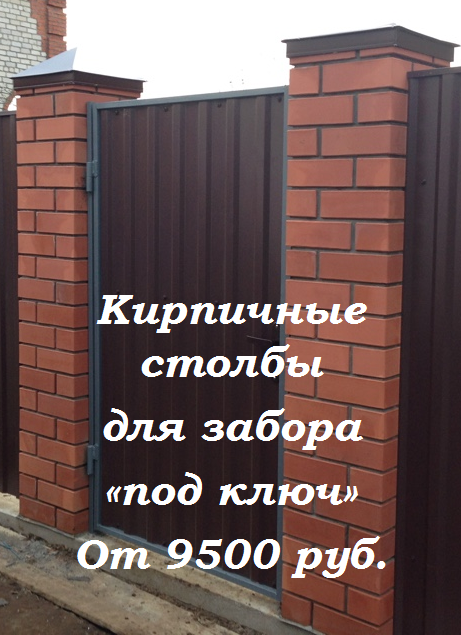 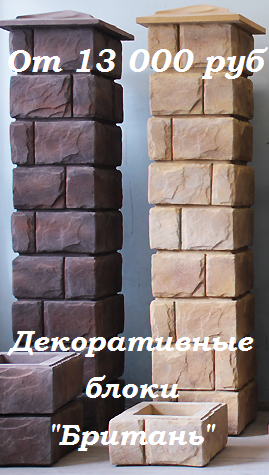 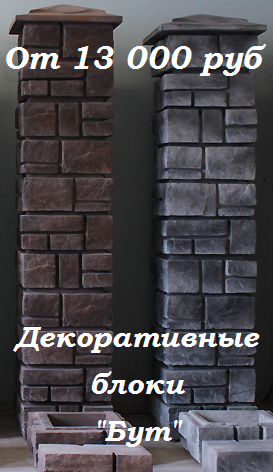 Стоимость ленточного фундамента для забора "под ключ" (за погонный метр, материал + работа): от 2300 руб.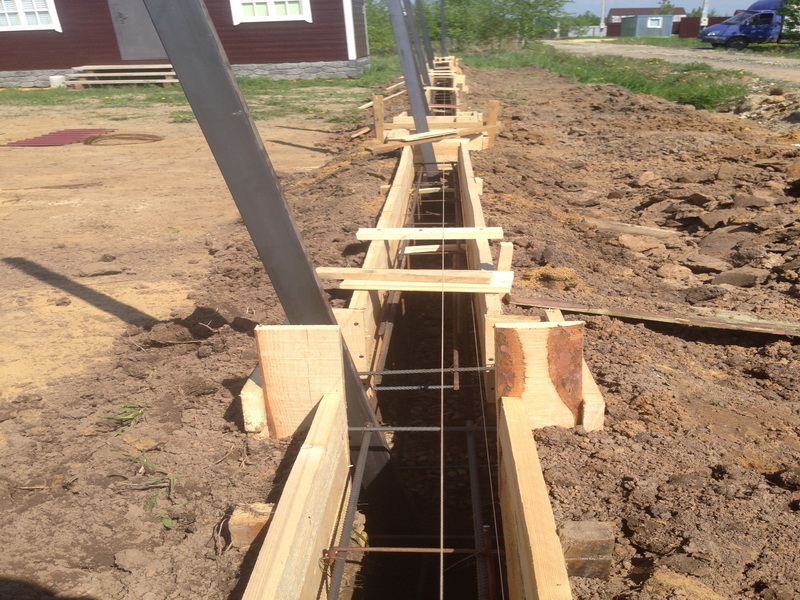 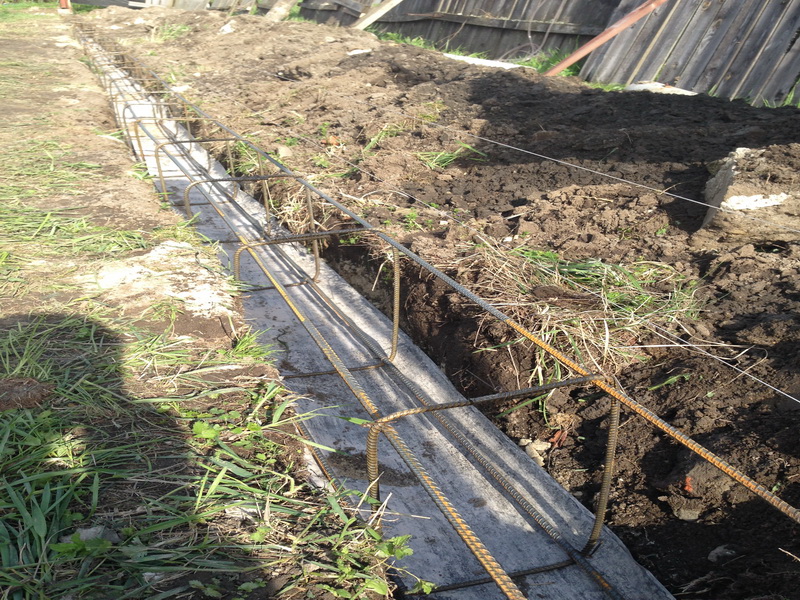 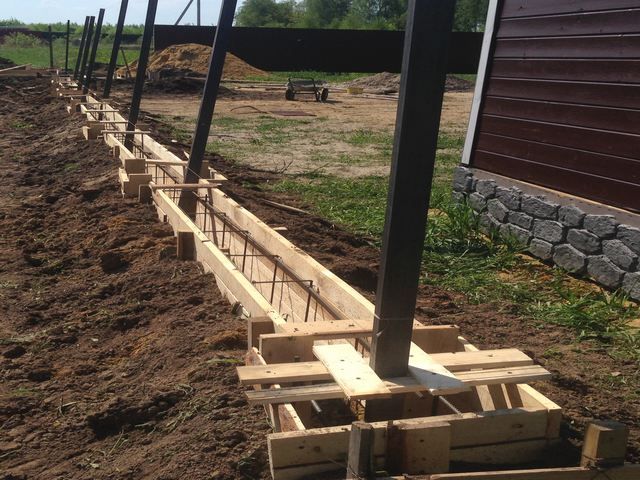 Вид забораВысота забораВысота забораВысота забораВысота забораВысота забораВид забора1,5 м1,8 м2,0 м2,5 м3 мОцинкованный профнастилОцинкованный профнастилОцинкованный профнастилОцинкованный профнастилОцинкованный профнастилОцинкованный профнастилдве металлические лаги 40x20, столбы 60х40 1150р1250р1300р три металлические лаги 40x20, столбы 60х401350р1400рдве металлические лаги 40x20, столбы 60х601450ртри металлические лаги 40x20, столбы 60х601550р1800р2050р две металлические лаги 40x20, столбы 80х801750р2000ртри металлические лаги 40x20, столбы 80х801850р2100р2350рчетыре металлические лаги 40x20 столбы 80х802200р2450рПрофнастил с односторонним полимерным покрытиемПрофнастил с односторонним полимерным покрытиемПрофнастил с односторонним полимерным покрытиемПрофнастил с односторонним полимерным покрытиемПрофнастил с односторонним полимерным покрытиемПрофнастил с односторонним полимерным покрытиемдве металлические лаги 40x20, столбы 60х401200р1300р1350ртри металлические лаги 40x20, столбы 60х401400р1450рдве металлические лаги 40x20, столбы 60х601500ртри металлические лаги 40x20, столбы 60х601600р1900р2200р две металлические лаги 40x20, столбы 80х801800р2100ртри металлические лаги 40x20, столбы 80х801900р2200р2500рчетыре металлические лаги 40x20 столбы 80х802300р2600рПрофнастил с двухсторонним полимерным покрытиемПрофнастил с двухсторонним полимерным покрытиемПрофнастил с двухсторонним полимерным покрытиемПрофнастил с двухсторонним полимерным покрытиемПрофнастил с двухсторонним полимерным покрытиемПрофнастил с двухсторонним полимерным покрытиемдве металлические лаги 40x20, столбы 60х401350р1450р1550ртри металлические лаги 40x20, столбы 60х401550р1650рдве металлические лаги 40x20, столбы 60x601700ртри металлические лаги 40x20, столбы 60x601800р2200р2600р две металлические лаги 40x20, столбы 80х802000р2400ртри металлические лаги40x20 , столбы 80х802100р2500р2900рчетыре металлические лаги 40x20 столбы 80х802600р3000рВнимание!!! Цена указана за один погонный метр, включая работу и материал.Внимание!!! Цена указана за один погонный метр, включая работу и материал.Внимание!!! Цена указана за один погонный метр, включая работу и материал.Внимание!!! Цена указана за один погонный метр, включая работу и материал.Внимание!!! Цена указана за один погонный метр, включая работу и материал.Внимание!!! Цена указана за один погонный метр, включая работу и материал.Высота забораПолиэстер односторонний,зазор 30 мм.Полиэстер двухсторонний,зазор 30 мм.Полиэстер двухсторонний,в шахматном порядке.1.5 метра1600 руб.1650 руб.2100 руб.1.8 метра1750 руб.1800 руб.2350 руб.2.0 метра1850 руб.1900 руб.2500 руб. Сетка-Рабица натяжная1,5 м1,8 м2,0 мСетка-Рабица натяжная, столбы 60х40500р 550р600рСетка-Рабица натяжная, столбы 60х60800р Сетка-Рабица в секциях1,5 м1, м2,0 мСетка Рабица в секциях, столбы 60х401250р  1350р1450р Сетка Рабица в секциях, столбы 60х60 1550р16Высота забораСетка сварная “Gitter”,оцинкованная,диаметр 4 мм.Сетка сварная “Gitter”,цветное полимерное покрытие, диаметр 3 мм.Сетка сварная “Gitter”,цветное полимерное покрытие, диаметр 4 мм.Сетка сварная “Gitter”,цветное полимерное покрытие, диаметр 5 мм.2.0 метра1250 руб.1150 руб.1350 руб.1650 руб.1.5 метра1150 руб.-1250 руб.-Высота	Ширина ворот 3.0 метраШирина ворот 3.5 метраШирина ворот 3.0 метра1.5 метра9000 руб.10 000 руб.11 000 руб.1.8 метра10 000 руб.11 000 руб.12 000 руб.2.0 метра11 000 руб.12 000 руб.13 000 руб.Высота                   Ширина откатных воротСтоимость     3.5 метра4 метраВысота 1.8 метраОт 57 000 руб.От 58 000 руб.Высота 2.0 метраОт 57 800 руб.От 58 800 руб.Высота                   Ширина откатных воротСтоимость     3.5 метра4 метраВысота 1.8 метраОт 82 000 руб.От 83 000 руб.Высота 2.0 метраОт 82 800 руб.От 83 800 руб.Длина4000мм6000мм8000мм10000мм12000ммСтоимость21500руб26500руб31500руб36500руб41500руб